Public CMS达梦数据库适配手册作者：湖水没了达梦数据库适配安装publiccms启动程序,配置mysql数据库信息,初始化数据库,然后停止程序添加依赖将以下文件添加到项目依赖中传统web方式或已编译的war移动以下文件到程序的WEB-INF/lib目录下面如果是传统web工程,添加以上文件到build pathMaven或gradle方式Maven依赖Gradle依赖修改配置修改程序中hibernate.properties配置文件修改数据目录下database.properties迁移数据打开DM迁移工具,新建工程,新建迁移任务输入mysql配置信息,指定驱动,其中url请输入数据库配置文件中mysql的URL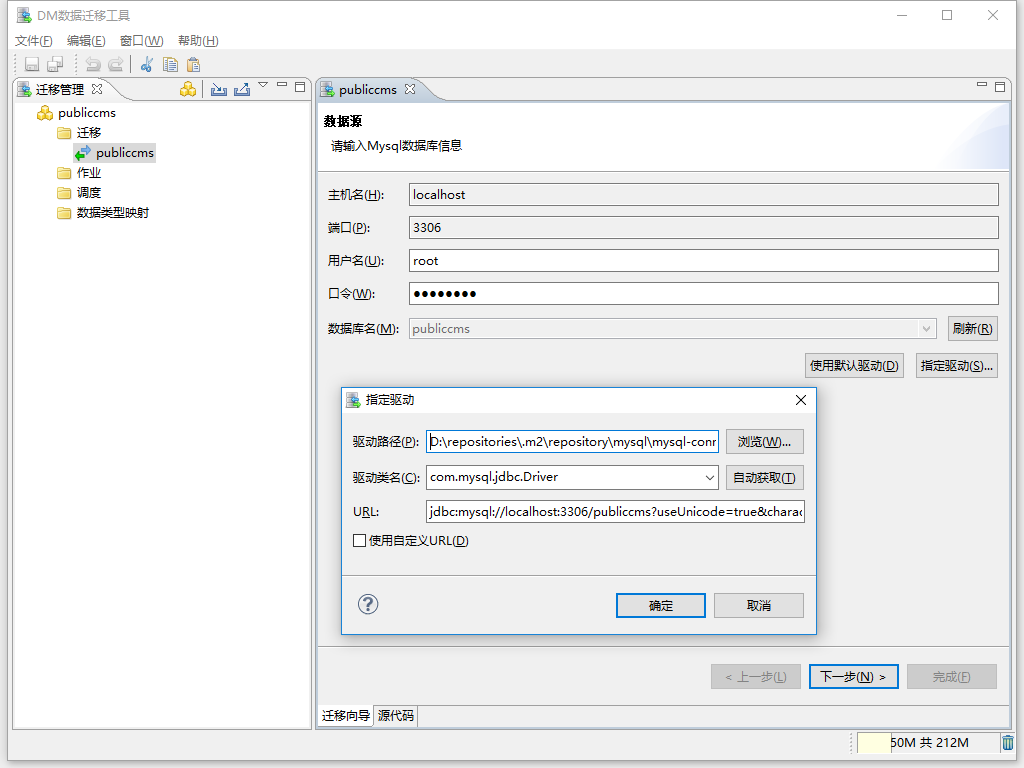 下一步,输入达梦数据库配置,下一步,勾选模式选择合适的目标对象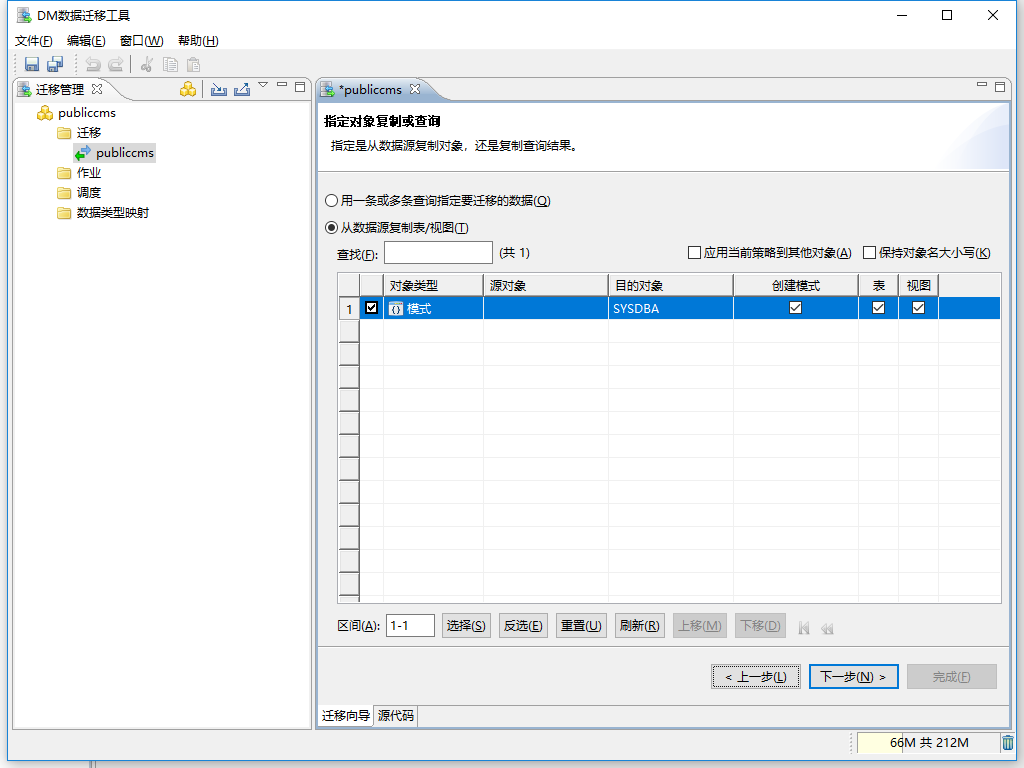 下一步选择所有表,预览某个表数据确定没有乱码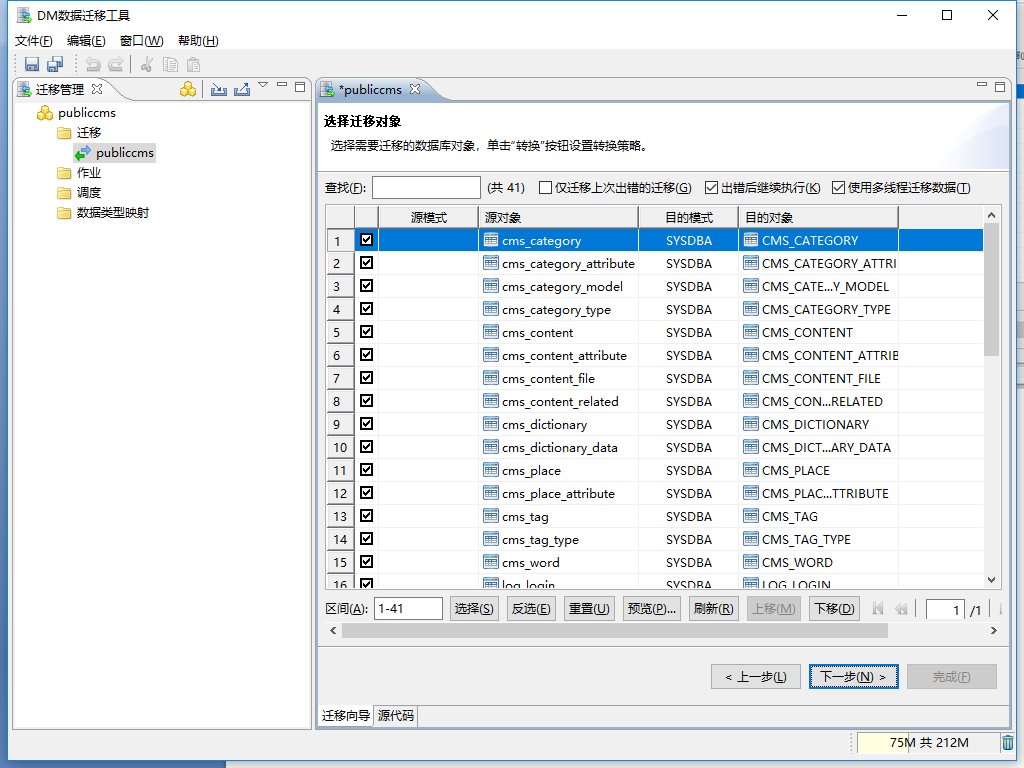 下一步,完成,等待迁移完成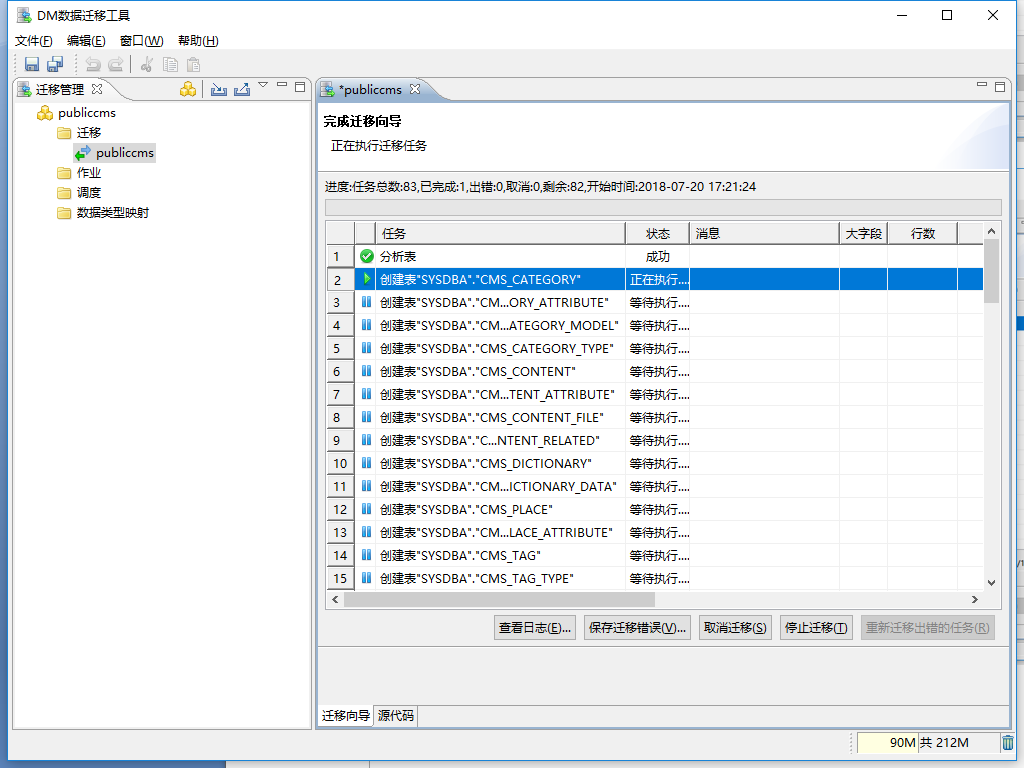 https://repo1.maven.org/maven2/com/dameng/Dm8JdbcDriver18/8.1.1.49/Dm8JdbcDriver18-8.1.1.49.jarhttps://repo1.maven.org/maven2/com/dameng/DmDialect-for-hibernate5.6/8.1.2.192/DmDialect-for-hibernate5.6-8.1.2.192.jar<!-- https://mvnrepository.com/artifact/com.dameng/Dm8JdbcDriver18 --><dependency>    <groupId>com.dameng</groupId>    <artifactId>Dm8JdbcDriver18</artifactId>    <version>8.1.1.49</version></dependency><!-- https://mvnrepository.com/artifact/com.dameng/DmDialect-for-hibernate5.6 --><dependency>    <groupId>com.dameng</groupId>    <artifactId>DmDialect-for-hibernate5.6</artifactId>    <version>8.1.2.192</version></dependency>// https://mvnrepository.com/artifact/com.dameng/Dm8JdbcDriver18implementation "com.dameng:Dm8JdbcDriver18:8.1.1.49"// https://mvnrepository.com/artifact/com.dameng/DmDialect-for-hibernate5.6implementation "com.dameng:DmDialect-for-hibernate5.6:8.1.2.192"hibernate.dialect=org.hibernate.dialect.DmDialectjdbc.url=jdbc\:dm\://localhost\:5236jdbc.driverClassName=dm.jdbc.driver.DmDriverjdbc.username=<达梦用户名>jdbc.password=<密码>